Unitarian Universalist Community ChurchWorship Service - Sunday, June 24, 2018Today at UUCC    10:00 a.m. Service “The Spirit of Genre Aesthetics**” 					Noah Gottlieb    Rental: Gamblers Anonymous, 7-8:00 p.m., DH-Olsn**Is the warmth and dignity of the Arts and Crafts movement only the product of convention? Is the edgey innocents of the Rockabilly scene just for fun? Who writes the anxious bits of proto music for a NOVA documentary to play when some dicey engennearing effort might go expensively wrong? I’d like to get to the bottom of these questions and find the kernels of inspiration that such pearls of culture form around, because they might be formed from spirit and looking for Spirit is a churchy endeavor.NoticesLimited Office Hours THIS WEEK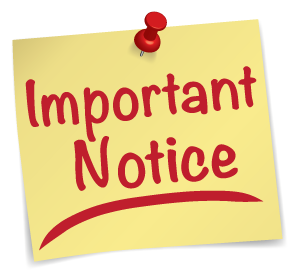 The Office Administrator will be on VACATION this week.  We will have limited coverage in the office.  (June 25-29)The office hours this week will be:		   Monday (9:00 a.m. – Noon)		   Wednesday (1:00-4:00 p.m.)		   Thursday, 11:00 a.m. – 3:00 p.m.We will have someone in the office to answer phones and handle some important weekly tasks.  Please be patient if you have a request during this period as a response will likely be made after the office administrator returns.Reverend Carie will have a STUDY WEEK this week.  She will NOT be in the office.  She will be available by phone (508-221-5295) for pastoral emergencies.  For Caring Cooperative support, contact Nancee Campbell at 621-7727 or nancee1944@gmail.com.SOCIAL ACTIVITIES IS ASKING OUR UU COMMUNITY FOR ANY AND ALL SUGGESTIONS FOR SOCIAL ACTIVIITIES FOR NEXT YEAR:  Music, An author, book talk, an old movie, a new movie, Circle Suppers????  I look forward to hearing from you. 		cherylclukey5@yahoo.com			Cheryl ClukeyAnniversary invitation, June 30th You, our church family, are invited to join us at our fifth wedding anniversary celebration on Saturday, June 30, at 11 a.m. in the Sanctuary, followed by a reception in the Fellowship Hall.  Catherine and Becky ask that you not bring them gifts, but, if you wish, you may donate to the UUCC in their honor. There will be a donation basket at the reception.We hope you can come share our joy, have some lunch, and meet our families!		~Love, 		 Becky (458.5872)			and Catherine (458.7384)We are pleased to announce that Monique McAuliffe will be our New Religious Exploration CoordinatorHer new position will encompass children and youth programs including nursery care, Sunday morning religious exploration classes, coming-of-age, Our Whole Lives, and PeaceJam. Monique McAuliffe has served as Youth Advisor at UUCC with Peace Jam and Senior Youth programs for several years. Her passion for providing ongoing program opportunities to all of the children and youth at our church is evident. She has seen how important these experiences have been for her own children’s spiritual growth. Monique values each individual’s unique contribution to their church community and beyond as the UU principles are explored through Coming of Age and put into action through Peace Jam both locally and globally.  We are confident that Monique will extend her passion into all other areas of Religious Exploration at UUCC.  This Week at UUCC …Monday, June 25, 2018   Private Piano Lessons, 9:30 a.m. – 5:30 p.m., C-Sanct   Peaceful Heart Sangha, 6:30-8:00 p.m., C-SanctJoin this mindfulness meditation group that meets every Monday from 6:30 – 8:00 pm for sitting and walking meditation, readings and sharing in the sanctuary.  Introduction to meditation is available by request.  FMI: email Peacefulheartsangha@gmail.com or contact Marty Soule at martysoule@gmail.com or 685-9270.Tuesday, June 26, 2018	Al-ANON, Noon, C-RbnsWednesday, June 27, 2018 Seasoned Souls, 10:30 a.m. – Noon, C-FH Seasoned Souls is a group of older church members and friends (65+) that meet to talk openly about topics related to the aging process. We meet the 2nd and 4th Wednesday of each month from 10:30 a.m. until noon in Fellowship Hall. For more information please contact Diane (dmoongrove@gmail.com or 446-6162) or Stefanie (stefbarley@gmail.com or 629-8890)Gentle Yoga, 5:00 p.m., C-FH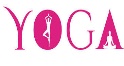 Everyone is welcome to Wednesday Yoga at the UUCC.  No experience needed; all are welcome – just bring your curiosity.  You are welcome to drop in, come once and a while, or become regular attenders.  Classes are FREE and are taught by Janet Sawyer and Deb MattsonThursday, June 28, 2018  Rental: Gamblers Anonymous, 1:00-2:00 p.m., DH-OlsnFriday, June 29, 2018 <No events or meetings planned>Saturday, June 30, 2018   CANMP Women’s Talk & Tea, 10:00 am – Noon, D-Prlr   Commitment Ceremony, 11:00 a.m., Church	You are invited!! – See NOTICES on reverse   Private Piano Lessons, 2:30 – 6:00 p.m., C-SanctSunday, July 1, 2018  10:00 a.m. Service “Come Sing a Song with Me**”			Martha Naber  Rental: Gamblers Anonymous, 7:00-8:00 p.m., DH-Olsn**What hymn do you like to sing?  We come to church each Sunday bringing our voices as an instrument.  This service will give you an opportunity to choose what hymn you would like to have the congregation sing.  If you are willing, please share with us why you chose this hymn.  We will get to know a bit about you this way!Upcoming EventsWed. July 11th Seasoned Souls, 10:30 a.m. – Noon, C-FH	            SAGE Elder Dinner, 7-8 p.m., C-FHSun. July 22nd  Goddess/Earth Circles, 11:30 a.m., C-FHFor the complete calendar of events, visit the UUCC website: www.augustauu.orgUUCC Office Hours (this week)There will be Limited Office Hours THIS WEEKJune 25 – June 29Please see notice on ReverseSunday Services / Staff Contact information: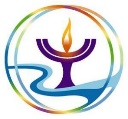 Office Administrator, Lynn M. Smith, admin@augustauu.org, Phone 622-3232Religious Exploration Coordinator, Monique McAuliffeMusic Director, Bridget Convey, musicdirector@augustauu.org